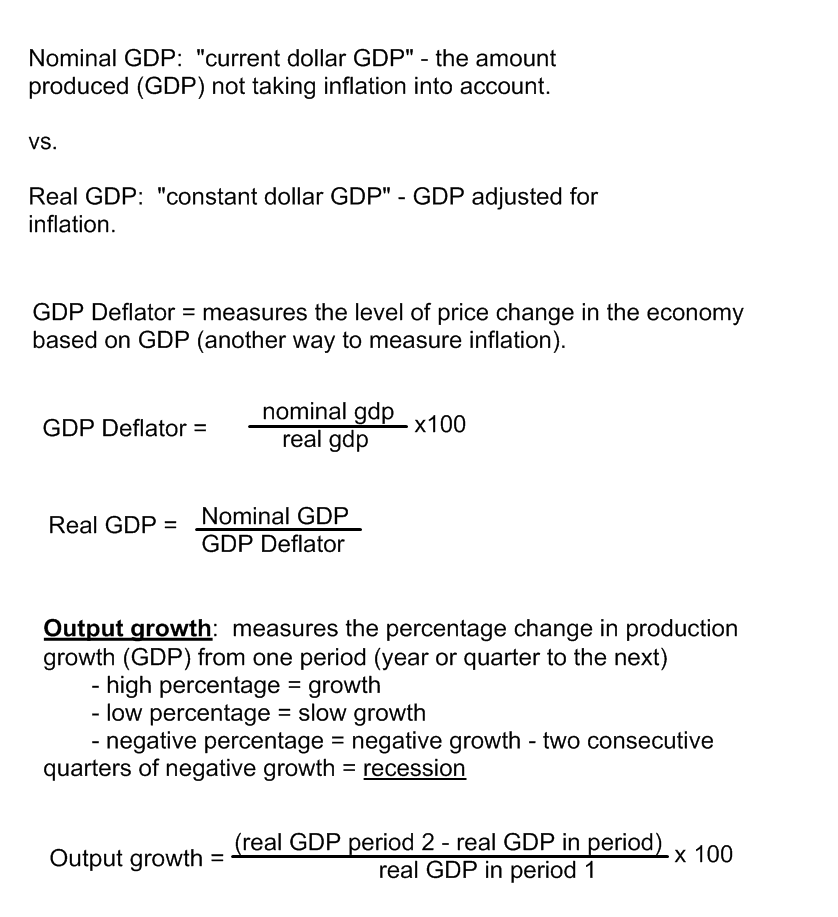 GDP per capita:  Total Real GDP divided by the population.   Represents the average value of all of the goods produced in the economy.  This is used to show a nation’s standard of living (how well people live).  